233/3Chemistry(Practical) Paper 3NOV/DEC 2021Kenya Certificate of Secondary EducationChemistry practical 233/3 MARKING SCHEME1.         You are provided with;Aqueous hydrochloric acid, solution W9 in a burette.Solution sodium W11 containing 6.3g of a dibasic acid H2CO4.2H2O per litreAqueous sodium hydroxide, solution W12.Phenolphthalein indicatorMetal MYou are required to;    Standardize the sodium hydroxide solution W12    Use the standardized solution W12 to determine the concentration of W React the hydrochloric acid solution W9 with metal M and determine the   mass per unit length of metal M.ProcedureI          Fill a burette with solution W11, pipette 25.0cm3 of solution W12   into a conical flask. Titrate using phenolphthalein indicator. Record your results in Table A below;Table A.CT--- 1mkDP--- 1mkA ----- ½ Mk PA------ ½ Mk FA-----1MKSchool value.(3 marks)iv)       Average volume of solution W11 used                                         (1 mark)=20.0cm3v)        Calculate the concentration of the dibasic solution W11 in mol-1 (C=12, H=1, O=16)                                                                             (1 mark) H2C2O4.2H2O = (1 X2) + (12 X2) + (16 X 4) + 2(18) =126= 0.05Mvi)       Calculate the concentration of the sodium hydroxide solution W12 in moll-1(2 marks)Moles of acid =              =0.001moles, moles of NaOH = 0.001 X 2=0.0020.002…………….25cm3                                          =0.08 M?.............................1000cm3II.       Using a 100cm3 measuring cylinder measure 90cm3 of distilled water and place it into a 250cm3 beaker then add 10cm3 of solution W9 (W9 is supplied in a burette). Mix the solution well and label it W10. Fill a burette with solution W10, pipette 25.0cm3 of solution W12 into a conical flask. Titrate using phenolphthalein indicator. Record your results in Table B below.Table B.School value.CT--- 1mkDP--- 1mk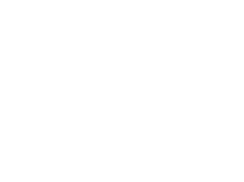 A ----- ½ Mk PA------ ½ Mk FA-----1MK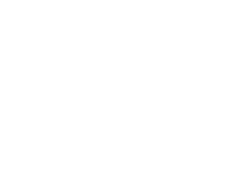 (3 marks)i).        Average volume of solution W10 used.                                        (1 mark)=20.0cm3ii).       Calculate the concentration of the diluted hydrochloric acid solution W10 in mol l-(2 marksMoles of HCl=moles of NaOH =             = 0.0020.002………………………..20cm3                                   = 0.1M?.................................................1000cm3iii).      Determine the concentration of the original hydrochloric acid solution W9 in moll-1                                                                                                                                           (1 mark) M1V1 = M2V2 = M1 X 10 =0.1X 100= 1.0MConditions and penalties for table 1Titration Table II…………………………………..4mksThe marks are distributed as followsa)   Complete table....... 1mkConditions    Complete table with 3 titration done........ 1mk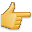     Incomplete table with 2 titrations done..... 1/2 mk    Incomplete table with only 1 titration done.... 0 mk Penalties    Wrong arithmetic/subtraction    Inverted table    Burette reading beyond 50cm3 unless explained    Unrealistic titre(s) i.e. to small (below 1.0cm3 or too high (100s)    NB: Penalise 1/2mk for each to a max. Penalty of 1/2mk (i.e. Penalise 1/2mk ONCE)b)    Use of decimals......1 Mk(Tied to 1st and 2nd rows each)Conditions    Accept either 1 or 2 d.p used consistently otherwise Penalise fully.    If 2 d.p are used the 2 dp must be a “0” or “5” otherwise penalize fully.    Accept inconsistency of zero as initial burette reading i.e. 0.0c)    ACCURACY....... 1/2mk MKCompare the candidate titre values with the S.V tick the chosen value where it earns a mark NB: The S.V is theteacher „Average Titre”.If at least One value is within + 0.2cm3 of s.V ..... 1 MkIf no value is within + 0.2cm3 for at least ONE is written +.0 of the SV.....1/2mkIf no value is within + 0.2cm3 of the SV.... O mkd)   Principle of Averaging........ 1 mkConditions    If 3 consistent values are averaged....... 1mk    If 3 titrations are done but only 2 are consistent and averaged........ 1 Mk    If only 2 titrations are done are consistent and are averaged.... 1mk    If 3 are possible but only 2 are averaged ....0 Mk    If 3 titrations are done are in consistent and averaged..... 0 MkPenalties    Penalise 1/2mk for wrong arithmetic if the errors is outside +2 units in the 2nd d.p    Penalise 1/2mk if no working is shown but the answer is correct.    If no working is shown but answer given is wrong, penalise fully.    Accept rounding off of answer to 2 d.p otherwise penalize 1/2mk for rounding off to 1 dp or whole number.NOTE:    Accept “Answering it works out exactly to 1 d.p or to a whole number.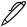     Section (i) Must be marked for the „mark‟ for averaging is awarded in table 1.e)   FINAL ACCURACY........ 1/2mk MKCompare the candidate’s CORRECT average titre with the SV.If within + 0.2cm3 of the SV..... 1/2mk MkIf beyond + 0.2cm3 of the SV....0 MkNOTE:    In case there was wrong arithmetic/subtraction in the table, use the correct values in averaging for the final answer.    Where there are two possible average titres use the value which gives the candidate max. Credit    If wrong values are averaged, pick the correct values (if any) following the principles of averaging, a average and award accordingly.III.       . From the burette containing W9  measure 10cm3 of W9  into a boiling tube. Wrap the boiling tube with tissue paper. Measure the temperature of this solution and record it in Table C below.  Place one of the 2cm piece of metal M into the hydrochloric solution W9 in the boiling tube and measure the temperature. Record the highest temperature in table C below. Repeat this procedure using the other two, 2cm, pieces of M.Table C. school values(5 marks)Ct 1mkDp 1mkA ----- ½ MkT------ ½ Mki).         Average change in temperature ∆T.                                        =80C                   (1 mark) ii).        Calculate the heat of the reaction between metal M and hydrochloric acid using the expression below; heat of reaction (1 mark)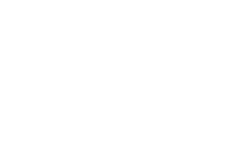 ∆H=MC∆T =                     =-0.336iii).       Given that the heat of the reaction is 440Kj per mole of M. Calculate the number of moles of M used in this reaction.                                (2 marks)Moles =        = 0.00076iv).       Calculate the mass per unit length of metal M (M=24).                      (2 marks)0.76          =0.00912g/cm penalize ½mk for unitsConditions and penalties for table 1 and 21.                  PROCEDURETABLE 1                                                                                                                                              (4 Marks) Award a total of 4 marks distributed as followsi).           Complete table                                                                                                                    (1mark)ii).         Table with 3 readings                                                                                                         (1mark)a).          Penaltiesi).          Penalize ½ km once for any space not filled subject to at least 4  readings being given otherwise penalize fullyii).         Penalize ½ mark for unrealistic temperature reading (below 10 and above 40OC) for the whole tableonce.b).         Use of decimals                                                                                                     (1 mark)i).          accept temperature readings and award 1 mark only. If consistency given either as whole numbers a to 1decimal place otherwise penalize fullyc).          AccuracyCompare the S.V. to the candidate’s temperature reading and award 1 mark if the reading is within +2.0 0Cof the S.V. otherwise award zero markNoteS.V refers to the teacher’s initial temperature readings at2. You are provide with solid E which is suspected to be calcium nitrate. Using the reagents below, describe how you can confirm its presence    Aqueous NaOH    Dilute sulphuric (V) acid    Aluminium foilBunsen burner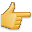 Red and blue litmus papersCarry out the test above3. You are provided with solid F. carry out the following tests. Write your inferences and observations in the spaces provided.d)   Place all of solid F in a boiling tube. Add about 20cm of distilled water and shake until all the solid dissolves.Label the solution F. Add about half of the solid hydrogen carbonate provided to 2 cm3 of solutione)   i). Add about 10 cm3 of dilute hydrochloric acid to the rest of solution F in the boiling tube. Filter the mixture.Observations                                                      Inference½ markNo effervescenceCompound/solution F not acidic H+ or H3O+    Ignore R-COOH absent. ½ mark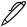 Wash the residue with about 2 cm of distilled water. Dry the residue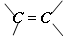 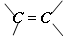 Between filter paper. Place about one third of the dry residue n metallic spatula and burn t on a Bunsen burner flame.ii). Place all   the remaining residue in to a boiling tube. Add about 10 cm3 of distilled water and shake thoroughly. Retain the mixture for the test inf)    Divide the mixture in to two portions:iii.       To the first portion add the rest of the solid sodium hydrogen carbonate.iv.       Describe a test show that the mixture above is unsaturatedShift 1Shift 2Shift 317.4/17.718.5/18.718.5/18.7Shift 1Shift 2Shift 315.5/15.716.5/16.716.5/16.7Test 1Expected observationsDissolve solid E in distilled water ,To a portion of solution of E add aqueous sodium hydroxide till inExcessWhite ppt insoluble in excessTest 2Expected observationsTo   a   portion   of  solution   of   E   add   aqueoussulphuric (VI) acidwhite precipitateTest 3Expected observationsTo   a   portion   of   solution   of   E   add   sodiumhydroxide ,followed by aluminium foil warm and test  the  gases  produced  with  a  red  and  blue litmus paperEffervescence   of   a   colorless   gas   with   apungent smell that turns red litmus paper blue and no effect on blue litmusTest 1ObservationsInferenceWhite ppt insoluble in excessMg2+,Ca2+  presentTest 2ObservationsInferenceNo white precipitateCa2+ absentTest 3ObservationsInferenceEffervescence   of   a   colourless   gas   with   apungent smell that turns red litmus paper blue and no effect on blue litmusNO - present3ObservationsInference    Burns       with       a       sooty/smoky/luminous/yellow flame½  mark    Unsaturated compound orLong chain hydrocarbon or, -C ≡C-  present ½ markObservationsInference    Some  white  suspension/solid  remains un dissolved    NB reject white precipitate formed1 mark    Compound slightly/partially soluble in water    1 markTestExpected observationsAdd  few  drops  of  bromine  water  to  themixture 1mkYellow bromine water decolourised 1mkTest 1ObservationsInferenceYellow bromine water not decolourised(1mk)=c=c, -C ≡C-  absentAccept mixture is not unsaturated(1mk)